REQUERIMENTO N.º 1110/2018Ementa: Informações sobre despejo e/ou vazamento de esgoto na lateral da Rod. Visconde de Porto Seguro.Excelentíssimo Senhor Presidente;Nobres Vereadores:	O Vereador Henrique Conti requer, nos termos regimentais, após, a aprovação em plenário, seja encaminhado Ofício ao DAEV - Departamento de Águas e Esgotos de Valinhos, solicitando o que segue:	O DAEV (Departamento de Águas e Esgotos de Valinhos) possui conhecimento do despejo e/ou vazamento de esgoto em área de mata localizada nas proximidades da Rua Seis do Loteamento Sítio Recreio dos Cafezais e Rodovia Visconde de Porto Seguro, próximo à rotatória de acesso ao Bairro Joapiranga?	Houve dano ambiental devido ao despejo? Se sim, de que forma se dará a recomposição?	A CETESB – COMPANHIA AMBIENTAL DO ESTADO DE SÃO PAULO foi notificada por este departamento? 	Foi efetuado vistoria pelo departamento competente? Se sim, o que ficou constatado?	De quanto em quanto tempo é realizada a manutenção na caixa de inspeção? Qual a última realização efetuada neste local? Qual a previsão para nova manutenção?Justificativa:Munícipes questionam este Vereador e solicitam maiores informações e providências necessárias.Valinhos, 08 de Junho de 2018.Henrique ContiVereador – PVFotos anexas.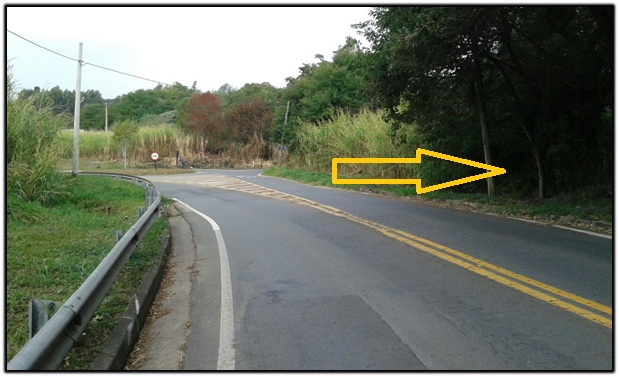 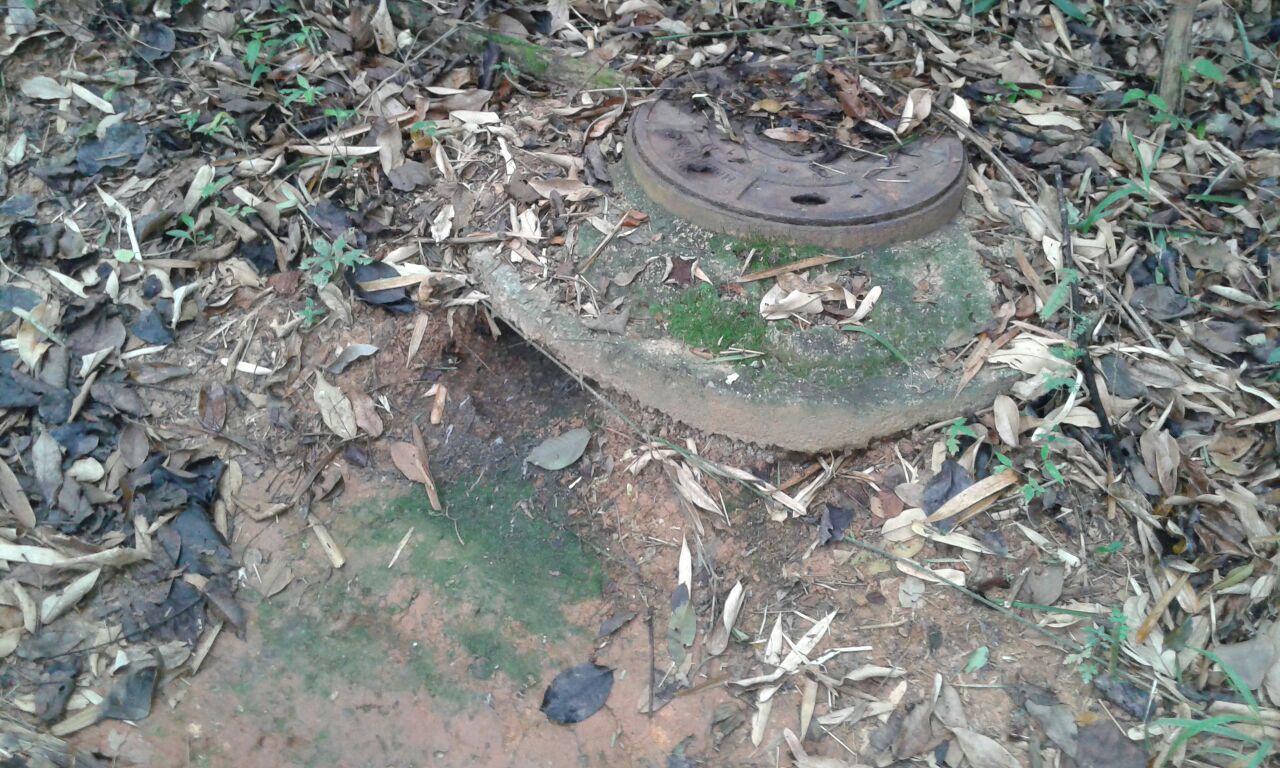 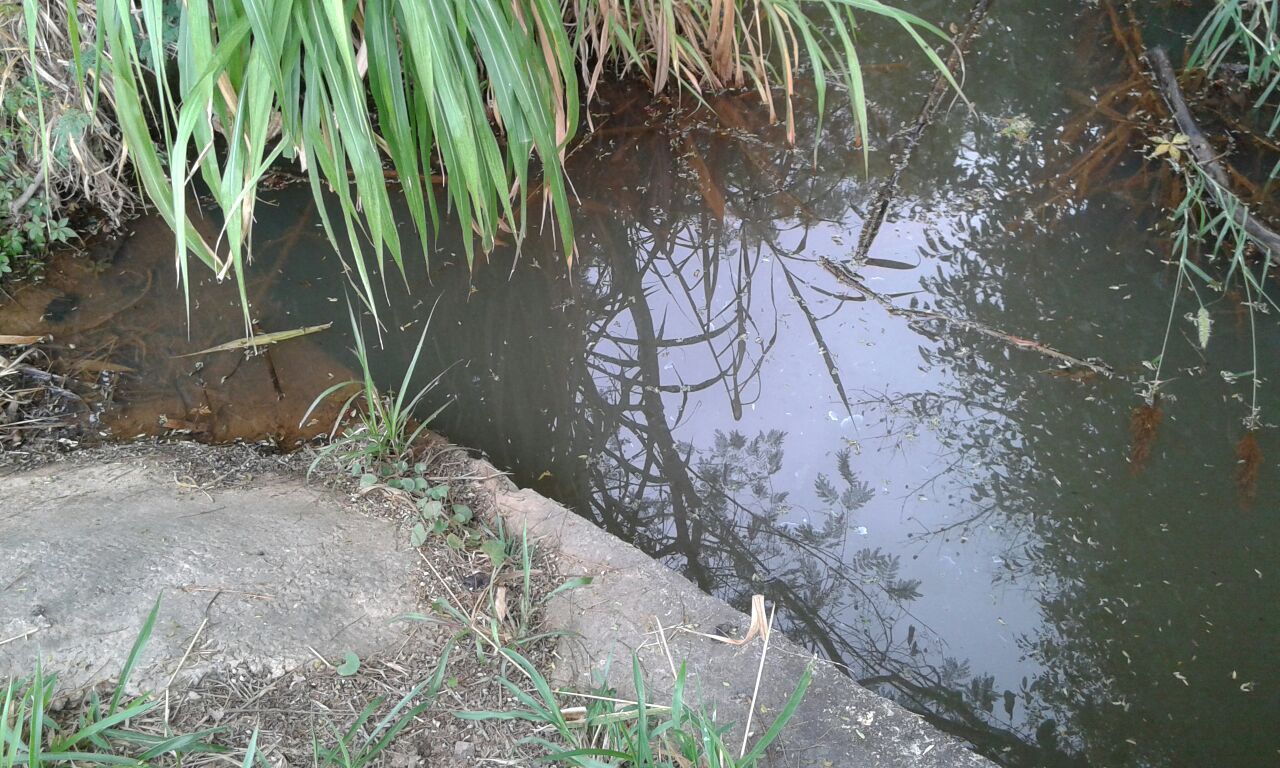 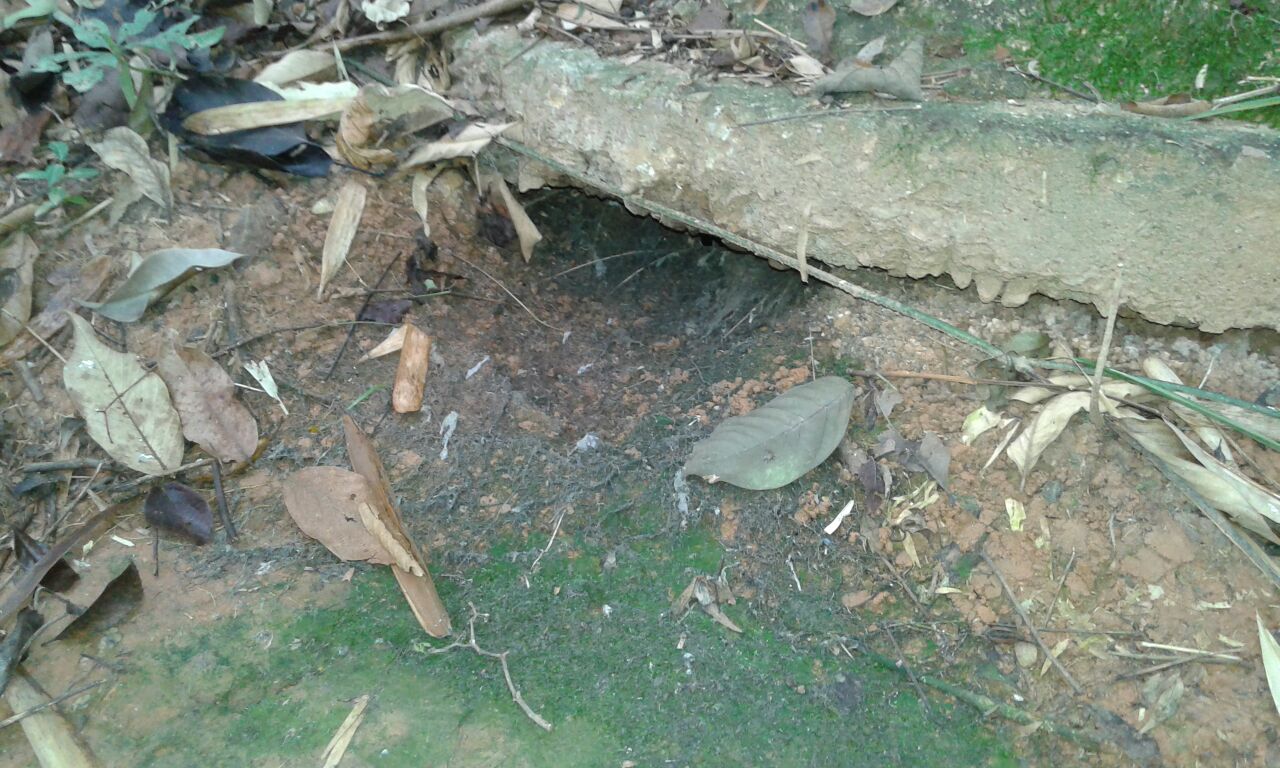 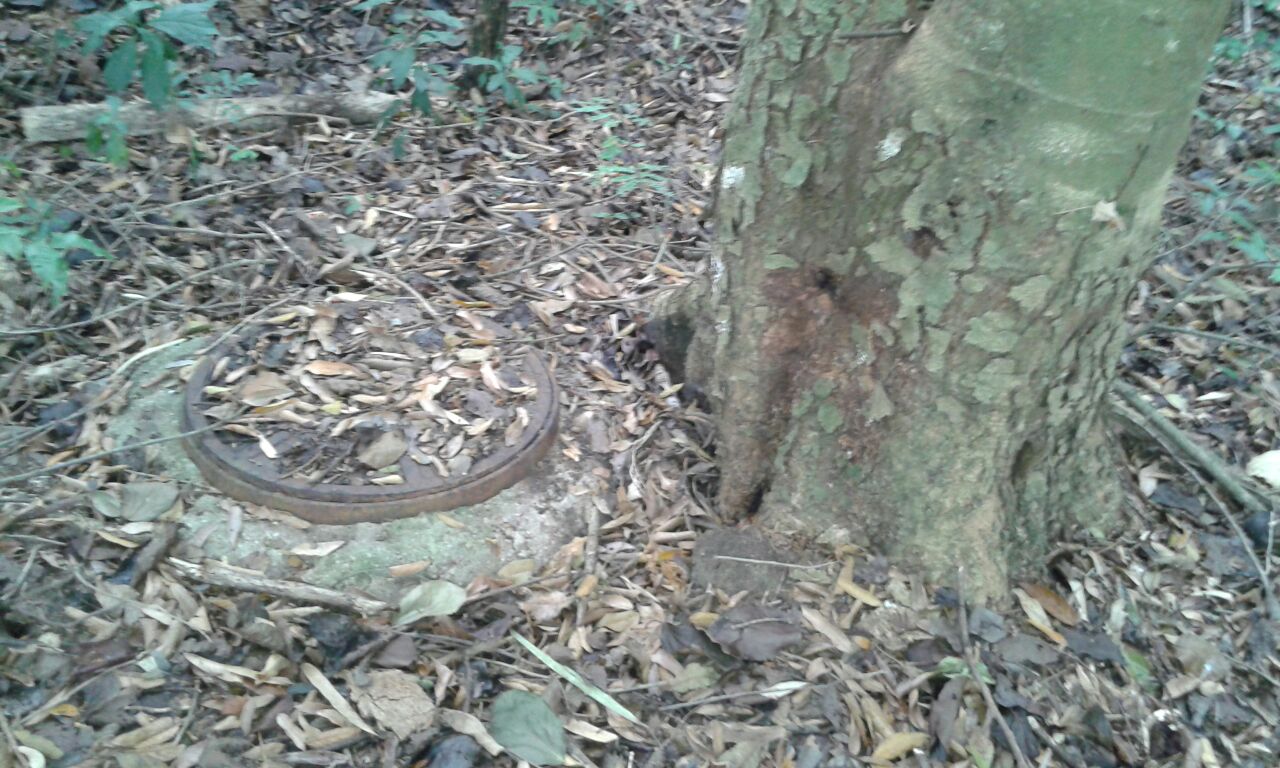 